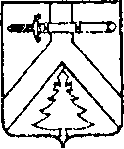 АДМИНИСТРАЦИЯ ИМИССКОГО СЕЛЬСОВЕТА
КУРАГИНСКОГО РАЙОНА  КРАСНОЯРСКОГО КРАЯПОСТАНОВЛЕНИЕ25.05.2015г.				с.Имисское				       №26-пО подготовке объектов жизнеобеспечения и социальной сферы Имисского сельсовета к отопительному  периоду 2015 - 2016 г.г.	В целях подготовки объектов жизнеобеспечения  и социальной сферы на территории Имисского сельсовета к предстоящему отопительному периоду 2015-2016 г.г., в соответствии с Федеральным законом от 06.10.2003 г. № 131-Ф3 «Об общих принципах организации местного самоуправления в Российской Федерации», руководствуясь Уставом Имисского сельсовета, ПОСТАНОВЛЯЮ: 	1. Утвердить  состав рабочей группы  по контролю за готовностью объектов жизнеобеспечения  и социальной сферы к отопительному периоду  2015-2015 годов (Приложение № 1).	2. Рекомендовать  ООО «Прогресс»:- до 25 августа 2015 года провести диагностику и гидравлические испытания тепловых сетей и трубопроводов горячего водоснабжения;- в срок до 01 сентября 2015 года обеспечить готовность котельной  к осенне-зимнему периоду 2015-2016 года;- для проверки готовности систем отопления объектов социальной сферы в срок до 01 сентября 2015 года  провести пробные топки;- до 25 августа 2015 года провести практические занятия с работниками котельной по ликвидации возможных последствий технологических нарушений и аварийных ситуаций на котельной и теплосетях, уточнить планы действий при ликвидации аварийных ситуаций в котельной;- в срок до 01 сентября 2015 г. сформировать аварийный запас материально-технических ресурсов для оперативного выполнения ремонтно-восстановительных работ в отопительный период; - обеспечить неснижаемые нормативные запасы твердого топлива к началу отопительного сезона, контроль за его использованием и пополнением;- обеспечить резервное электроснабжение котельной.	3. МБУ СДК «Имисский»:- провести диагностику системы теплоснабжения;- обеспечить готовность здания к осенне-зимнему периоду 2015-2016 г.г.;- обеспечить готовность к работе  кочегарки сельского клуба в д.Жербатиха;- обеспечить запас топлива для бесперебойной работы кочегарки;- уточнить планы действий при ликвидации аварийных ситуаций на объектах;- до 15 сентября 2015 года провести практические занятия с работниками кочегарки по ликвидации возможных последствий технологических нарушений и аварийных ситуаций в кочегарке, уточнить планы действий при ликвидации аварийных ситуаций в кочегарке.4. Рекомендовать МБДОУ Имисский детский сад  «Сказка»: - провести диагностику системы холодного  и горячего водоснабжения;- обеспечить готовность здания к осенне-зимнему периоду 2015-2016 г.г.;- организовать промывку и опрессовку систем теплоснабжения;- уточнить планы действий при ликвидации аварийных ситуаций на объектах.5. Рекомендовать МКОУ Имисская СОШ  №13:- провести замену разводки холодного и горячего водоснабжения;- обеспечить готовность здания к осенне-зимнему периоду 2015-2016 г.г.;- уточнить планы действий при ликвидации аварийных ситуаций на объектах.6. Комиссии по подготовке объектов жилищно-коммунального хозяйства и социальной сферы к отопительному периоду 2015-2016 г.г. провести проверку готовности к отопительному сезону  котельной, стоящей на балансе Комитета по  управлению муниципальной собственностью администрации Курагинского района, и бюджетных учреждений, по итогам  проверки составить акты. При положительном заключении комиссии выдать паспорта готовности объектов к отопительному сезону.  7.Контроль за исполнением настоящего постановления оставляю за собой.8. Постановление вступает в силу в день, следующий за днём его официального опубликования в газете «Имисские зори».Глава сельсовета 								А.А.ЗоткинПриложение №1к Постановлению администрацииИмисского сельсоветаот 25.05.2015 № 26-пСостав рабочей группы  по контролю за готовностью объектов жизнеобеспечения  и социальной сферы  к отопительному периоду  2015-2016 годовА.А.ЗоткинГлава сельсовета,   председатель комиссии;     Н.Б.КорыткоЗаместитель главы сельсовета,  заместитель председателя комиссии; Е.А.Черникова        Специалист 1 категории администрации сельсовета, секретарь комиссии;Члены комиссии:Члены комиссии:П.А.Золотухиндиректор  ООО «Прогресс» (по согласованию);П.П.Пачин                  директор МКОУ Имисская СОШ  №13 (по согласованию);М.А.Турчановазаведующий МБДОУ Имисский детский сад  «Сказка» (по согласованию);;Т.А.Монинадиректор МБУ СДК «Имисский»